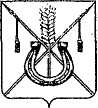 АДМИНИСТРАЦИЯ КОРЕНОВСКОГО ГОРОДСКОГО ПОСЕЛЕНИЯКОРЕНОВСКОГО РАЙОНАПОСТАНОВЛЕНИЕот 26.12.2017   		                                                			  № 2326г. КореновскОб утверждении Перечня отдельных видов товаров, работ,услуг, их потребительских свойств (в том числе качества)и иных характеристик (в том числе предельных цен товаров,работ, услуг) к ним, закупаемых администрациейКореновского городского поселения Кореновского района и подведомственными ей казенными и бюджетными учреждениями, муниципальными унитарными предприятиямиВ соответствии с частью 5 статьи 19 Федерального закона от 5 апреля 2013 года № 44-ФЗ «О контрактной системе в сфере закупок товаров,                       работ, услуг для обеспечения государственных и муниципальных                             нужд», постановлением администрацииКореновского городского поселения Кореновского района от 25 августа 2017 года № 1612 «Об утверждении                 Правил определения требований к закупаемым администрацией                   Кореновского городского поселения Кореновского района и подведомственными ей казенными и бюджетными учреждениями, муниципальными унитарными предприятиями отдельным видам товаров, работ, услуг (в том числе предельных цен товаров, работ, услуг)» администрация Кореновского городского поселения Кореновского района                     п о с т а н о в л я е т:Утвердить Перечень отдельных видов товаров, работ, услуг,                          их потребительских свойств (в том числе качества) и иных характеристик (в том числе предельных цен товаров, работ, услуг) к ним, закупаемым администрацией Кореновского городского поселения Кореновского района иподведомственными ей казенными и бюджетными учреждениями, муниципальными унитарными предприятиями (прилагается).2. Признать утратившим силу постановление администрации Кореновского городского поселения Кореновского района от 1 сентября                    2016 года № 1577 «Об утверждении Перечня отдельных видов товаров,                     работ, услуг, их потребительских свойств (в том числе качества) и иныххарактеристик (в том числе предельных цен товаров, работ, услуг)                      к ним, закупаемым администрацией Кореновского городскогопоселения Кореновского района и подведомственными ейказенными и бюджетными учреждениями».3. Общему отделу администрации Кореновского городского поселения Кореновского района (Устинова) официально обнародовать настоящее постановление и обеспечить его размещение на официальном сайте администрации Кореновского городского поселения Кореновского района в информационно-телекоммуникационной сети «Интернет».4. Контроль за выполнением настоящего постановления оставляю за собой.5. Постановление вступает в силу со дня его подписания.	Исполняющий обязанности главыКореновского городского поселенияКореновского района 	                                                                       М.В. КолесоваПЕРЕЧЕНЬотдельных видов товаров, работ, услуг, их потребительские свойства (в том числе качество) и иные характеристики (в том числе предельные цены товаров, работ, услуг) к нимНачальник финансово-экономического отдела администрации Кореновского городского поселения                                                Кореновского района                                									                                      Ю.А.КиричкоПРИЛОЖЕНИЕУТВЕРЖДЕНпостановлением администрацииКореновского городского поселенияКореновского районаот 26.12.2017  № 2326№ п/пКод по ОКПД2Наименование отдельного вида товаров, работ, услугЕдиница измеренияЕдиница измеренияТребования к потребительским свойствам (в том числе качеству) и иным характеристикамТребования к потребительским свойствам (в том числе качеству) и иным характеристикам№ п/пКод по ОКПД2Наименование отдельного вида товаров, работ, услугкод по ОКЕИнаименованиехарактеристиказначение характеристики126.20.11Компьютеры портативные массой не более 10 кг такие, как ноутбуки, планшетные компьютеры, карманные компьютеры, в том числе совмещающие функции мобильного телефонного аппарата, электронные записные книжки и аналогичная компьютерная техника.Для всех групп должностей администрации Кореновского городского поселения Кореновского района и подведомственных ей казенных и бюджетных учреждений, муниципальных унитарных предприятийДля всех групп должностей администрации Кореновского городского поселения Кореновского района и подведомственных ей казенных и бюджетных учреждений, муниципальных унитарных предприятийДля всех групп должностей администрации Кореновского городского поселения Кореновского района и подведомственных ей казенных и бюджетных учреждений, муниципальных унитарных предприятийДля всех групп должностей администрации Кореновского городского поселения Кореновского района и подведомственных ей казенных и бюджетных учреждений, муниципальных унитарных предприятийДля всех групп должностей администрации Кореновского городского поселения Кореновского района и подведомственных ей казенных и бюджетных учреждений, муниципальных унитарных предприятийДля всех групп должностей администрации Кореновского городского поселения Кореновского района и подведомственных ей казенных и бюджетных учреждений, муниципальных унитарных предприятийДля всех групп должностей администрации Кореновского городского поселения Кореновского района и подведомственных ей казенных и бюджетных учреждений, муниципальных унитарных предприятий1.1.Ноутбуки039дюймразмер экранане более 15,6тип экранаTN+fiim (матовое)166кгвесне более 6тип процессоране более 4-х ядерного процессора2931гигагерцчастота процессоране более 4,22553гигабайтразмер оперативной памятине более 162553гигабайтобъем накопителяне более 2000тип жесткого дискаHDDSA-ТА, SSDSA-TAоптический приводDVD-SMultiналичие модулей Wi-Fi, Bluetooth, поддержки 3G (UMTS)Wi-Fi, Bluetoothтип видеоадаптерадискретный, встроенный, внешний356часвремя работыне менее 5операционная системаWindows7,8.1,10предустановленное программное обеспечениепредустановленное программное обеспечение383рубльПредельная цена96266,02.26.20.15Машины вычислительные электронные цифровые прочие, содержащие или не содержащие в одном корпусе одно или два из следующих устройств дляавтоматической обработки данных:запоминающие устройства, устройства ввода, устройства выводаДля всех групп должностей администрации Кореновского городского поселения Кореновского района и подведомственных ей казенных и бюджетных учреждений, муниципальных унитарных предприятийДля всех групп должностей администрации Кореновского городского поселения Кореновского района и подведомственных ей казенных и бюджетных учреждений, муниципальных унитарных предприятийДля всех групп должностей администрации Кореновского городского поселения Кореновского района и подведомственных ей казенных и бюджетных учреждений, муниципальных унитарных предприятийДля всех групп должностей администрации Кореновского городского поселения Кореновского района и подведомственных ей казенных и бюджетных учреждений, муниципальных унитарных предприятийДля всех групп должностей администрации Кореновского городского поселения Кореновского района и подведомственных ей казенных и бюджетных учреждений, муниципальных унитарных предприятийДля всех групп должностей администрации Кореновского городского поселения Кореновского района и подведомственных ей казенных и бюджетных учреждений, муниципальных унитарных предприятийДля всех групп должностей администрации Кореновского городского поселения Кореновского района и подведомственных ей казенных и бюджетных учреждений, муниципальных унитарных предприятий2.1.Компьютеры персональные настольные, рабочие станции выводатипмоноблок/системный блок и монитор039дюймразмер экрана/мониторане более 29Максимальное разрешение экранаНе более 2560x1080Технология изготовления матрицыIPS - наличиеПокрытие экранаАнтибликовое – наличие функциитип процессоране более 8-ми ядерного процессора2931гигагерцчастота процессоране более 4,22553гигабайтразмер оперативной памятине более 162553гигабайтобъем накопителяне более 2000тип жесткого дискаSata3,SSDоптический приводDVD-RWтип видеоадаптерадискретный, встроенный, внешний операционная системаMSWindows 7, 8.1, 10 ProfRUпредустановленное программное обеспечениепредустановленное программное обеспечение383рубльПредельная цена99900,03.26.20.16Устройства ввода или вывода, содержащие или не содержащие в одном корпусе запоминающие устройстваДля всех групп должностей администрации Кореновского городского поселения Кореновского района и подведомственных ей казенных и бюджетных учреждений, муниципальных унитарных предприятийДля всех групп должностей администрации Кореновского городского поселения Кореновского района и подведомственных ей казенных и бюджетных учреждений, муниципальных унитарных предприятийДля всех групп должностей администрации Кореновского городского поселения Кореновского района и подведомственных ей казенных и бюджетных учреждений, муниципальных унитарных предприятийДля всех групп должностей администрации Кореновского городского поселения Кореновского района и подведомственных ей казенных и бюджетных учреждений, муниципальных унитарных предприятийДля всех групп должностей администрации Кореновского городского поселения Кореновского района и подведомственных ей казенных и бюджетных учреждений, муниципальных унитарных предприятийДля всех групп должностей администрации Кореновского городского поселения Кореновского района и подведомственных ей казенных и бюджетных учреждений, муниципальных унитарных предприятийДля всех групп должностей администрации Кореновского городского поселения Кореновского района и подведомственных ей казенных и бюджетных учреждений, муниципальных унитарных предприятий3.1.Принтерметод печати (струйный/ лазерный)лазерныйскорость печатине более 45 стр./минцветность (/черно-белый)черно-белыймаксимальный форматА4383рубльПредельная цена8733,03.2.Сканерразрешениесканированияне более2400x2400цветность(цвет-ной/черно-белый)цветноймаксимальный форматА4скоростьсканированияне менее20  стр./мин.383рубльПредельная цена29433,03.3.Принтерметод печати (струйный/лазерный)струйныйскорость печатине более 30 стр./минцветность (черно-белый/цветной)цветноймаксимальный форматА3/А4максимальное разрешение для цветной печатине более5760x1440383рубльПредельная цена52000,04.26.30.11Аппаратура коммуникационная передающая с приемными устройствами.Глава Кореновского городского поселения Кореновского районаГлава Кореновского городского поселения Кореновского районаГлава Кореновского городского поселения Кореновского районаГлава Кореновского городского поселения Кореновского районаГлава Кореновского городского поселения Кореновского районаГлава Кореновского городского поселения Кореновского районаГлава Кореновского городского поселения Кореновского района4.1.Телефоны мобильныетип устройства (телефон/ смартфон)предельное значение: смартфонподдерживаемые стандарты4Gоперационная системаAndroid, iOS356часвремя работыНе менее 12 в режиме разговораколичество SIM-картне более 2наличие модулей и интерфейсов (Wi-Fi, Bluetooth, USB, GPS)Wi-Fi, Bluetooth, USB, GPSметод управления (сенсорный/ кнопочный)сенсорныйСтоимость годового владения оборудованием (включая договоры технической поддержки, обслуживания стоимость годового владения оборудованием (включая договоры технической поддержки, обслуживания, сервисные договоры) из расчета на одного абонента (одну единицу трафика) в течение всего срока службыНе более 12 000,00383рубльпредельная цена15000,00Главная группа должностей (заместитель главы Кореновского городского поселения Кореновского района), руководитель или заместитель руководителя казенного учреждения, муниципального унитарного предприятия, административно-управленческий персонал муниципального бюджетного учреждения культуры, муниципального унитарного предприятияГлавная группа должностей (заместитель главы Кореновского городского поселения Кореновского района), руководитель или заместитель руководителя казенного учреждения, муниципального унитарного предприятия, административно-управленческий персонал муниципального бюджетного учреждения культуры, муниципального унитарного предприятияГлавная группа должностей (заместитель главы Кореновского городского поселения Кореновского района), руководитель или заместитель руководителя казенного учреждения, муниципального унитарного предприятия, административно-управленческий персонал муниципального бюджетного учреждения культуры, муниципального унитарного предприятияГлавная группа должностей (заместитель главы Кореновского городского поселения Кореновского района), руководитель или заместитель руководителя казенного учреждения, муниципального унитарного предприятия, административно-управленческий персонал муниципального бюджетного учреждения культуры, муниципального унитарного предприятияГлавная группа должностей (заместитель главы Кореновского городского поселения Кореновского района), руководитель или заместитель руководителя казенного учреждения, муниципального унитарного предприятия, административно-управленческий персонал муниципального бюджетного учреждения культуры, муниципального унитарного предприятияГлавная группа должностей (заместитель главы Кореновского городского поселения Кореновского района), руководитель или заместитель руководителя казенного учреждения, муниципального унитарного предприятия, административно-управленческий персонал муниципального бюджетного учреждения культуры, муниципального унитарного предприятияГлавная группа должностей (заместитель главы Кореновского городского поселения Кореновского района), руководитель или заместитель руководителя казенного учреждения, муниципального унитарного предприятия, административно-управленческий персонал муниципального бюджетного учреждения культуры, муниципального унитарного предприятия4.2.Телефоны мобильныетип устройства (телефон/ смартфон)предельное значение: смартфонподдерживаемые стандарты4Gоперационная системаandroid356часВремя работыне менее 10 в режиме разговораколичество SIM- картНе более 2наличие модулей и интерфейсов (Wi-Fi, Blue- tooth, USB, GPS)Wi-Fi, Bluetooth, USB, GPSметод управлениясенсорныйСтоимость годового владения оборудованием (включая договоры технической поддержки, обслуживания стоимость годового владения оборудованием (включая договоры технической поддержки, обслуживания, сервисные договоры) из расчета на одного абонента (одну единицу трафика) в течение всего срока службыНе более 8 000,00383рубльпредельная цена10000,00Ведущая группа должностей (начальник отдела, главный специалист), основной персонал муниципального бюджетного учреждения культурыВедущая группа должностей (начальник отдела, главный специалист), основной персонал муниципального бюджетного учреждения культурыВедущая группа должностей (начальник отдела, главный специалист), основной персонал муниципального бюджетного учреждения культурыВедущая группа должностей (начальник отдела, главный специалист), основной персонал муниципального бюджетного учреждения культурыВедущая группа должностей (начальник отдела, главный специалист), основной персонал муниципального бюджетного учреждения культурыВедущая группа должностей (начальник отдела, главный специалист), основной персонал муниципального бюджетного учреждения культурыВедущая группа должностей (начальник отдела, главный специалист), основной персонал муниципального бюджетного учреждения культуры4.3.Телефоны мобильныетип устройства (телефон/ смартфон)предельное значение: смартфонподдерживаемые стандарты4Gоперационная системаandroidВремя работыне менее 4 в режиме разговораколичество SIM- картНе более 2наличие модулей и интерфейсов (Wi-Fi, Blue- tooth, USB, GPS)Wi-Fi, Bluetooth, USB, GPSметод управлениясенсорныйСтоимость годового владения оборудованием (включая договоры технической поддержки, обслуживания стоимость годового владения оборудованием (включая договоры технической поддержки, обслуживания, сервисные договоры) из расчета на одного абонента (одну единицу трафика) в течение всего срока службыНе более 3 000,00383рубльпредельная цена5000,005.29.10.21Средства транспортные с двигателем с искровым зажиганием, с рабочим объемом цилиндров не более 1500 см3, новыеГлава Кореновского городского поселения Кореновского районаГлава Кореновского городского поселения Кореновского районаГлава Кореновского городского поселения Кореновского районаГлава Кореновского городского поселения Кореновского районаГлава Кореновского городского поселения Кореновского районаГлава Кореновского городского поселения Кореновского районаГлава Кореновского городского поселения Кореновского района5.1.Средство транспортное251лошадиная силаМощность двигателяне более 200комплектацияСтандартная (классическая)383рубльпредельная цена1500000,00Главная группа должностей (заместитель главы Кореновского городского поселения Кореновского района)Главная группа должностей (заместитель главы Кореновского городского поселения Кореновского района)Главная группа должностей (заместитель главы Кореновского городского поселения Кореновского района)Главная группа должностей (заместитель главы Кореновского городского поселения Кореновского района)Главная группа должностей (заместитель главы Кореновского городского поселения Кореновского района)Главная группа должностей (заместитель главы Кореновского городского поселения Кореновского района)Главная группа должностей (заместитель главы Кореновского городского поселения Кореновского района)5.2.Средство транспортное251лошадиная силаМощность двигателяне более 200комплектацияСтандартная (классическая)383рубльпредельная цена1000000,00Руководитель или заместитель руководителя казенного учреждения, муниципального унитарного предприятия, административно-управленческий персонал муниципального бюджетного учреждения культуры,муниципального унитарного предприятияРуководитель или заместитель руководителя казенного учреждения, муниципального унитарного предприятия, административно-управленческий персонал муниципального бюджетного учреждения культуры,муниципального унитарного предприятияРуководитель или заместитель руководителя казенного учреждения, муниципального унитарного предприятия, административно-управленческий персонал муниципального бюджетного учреждения культуры,муниципального унитарного предприятияРуководитель или заместитель руководителя казенного учреждения, муниципального унитарного предприятия, административно-управленческий персонал муниципального бюджетного учреждения культуры,муниципального унитарного предприятияРуководитель или заместитель руководителя казенного учреждения, муниципального унитарного предприятия, административно-управленческий персонал муниципального бюджетного учреждения культуры,муниципального унитарного предприятияРуководитель или заместитель руководителя казенного учреждения, муниципального унитарного предприятия, административно-управленческий персонал муниципального бюджетного учреждения культуры,муниципального унитарного предприятияРуководитель или заместитель руководителя казенного учреждения, муниципального унитарного предприятия, административно-управленческий персонал муниципального бюджетного учреждения культуры,муниципального унитарного предприятия5.3.Средство транспортное251лошадиная силаМощность двигателяне более 150комплектацияСтандартная (классическая)383рубльпредельная цена1000000,006.29.10.22Средства транспортные с двигателем с искровым зажиганием, с рабочим объемом цилиндров более 1500 см3, новыеГлава Кореновского городского поселения Кореновского районаГлава Кореновского городского поселения Кореновского районаГлава Кореновского городского поселения Кореновского районаГлава Кореновского городского поселения Кореновского районаГлава Кореновского городского поселения Кореновского районаГлава Кореновского городского поселения Кореновского районаГлава Кореновского городского поселения Кореновского района6.1.Средство транспортное251лошадиная силаМощность двигателяне более 200комплектацияСтандартная (классическая)383рубльпредельная цена1500000,00Главная группа должностей (заместитель главы Кореновского городского поселения Кореновского района)Главная группа должностей (заместитель главы Кореновского городского поселения Кореновского района)Главная группа должностей (заместитель главы Кореновского городского поселения Кореновского района)Главная группа должностей (заместитель главы Кореновского городского поселения Кореновского района)Главная группа должностей (заместитель главы Кореновского городского поселения Кореновского района)Главная группа должностей (заместитель главы Кореновского городского поселения Кореновского района)Главная группа должностей (заместитель главы Кореновского городского поселения Кореновского района)6.2.Средство транспортное251лошадиная силаМощность двигателяне более 200комплектацияСтандартная (классическая)383рубльпредельная цена1000000,00Руководитель или заместитель руководителя казенного учреждения, муниципального унитарного предприятия, административно-управленческий персонал муниципального бюджетного учреждения культуры, муниципального унитарного предприятияРуководитель или заместитель руководителя казенного учреждения, муниципального унитарного предприятия, административно-управленческий персонал муниципального бюджетного учреждения культуры, муниципального унитарного предприятияРуководитель или заместитель руководителя казенного учреждения, муниципального унитарного предприятия, административно-управленческий персонал муниципального бюджетного учреждения культуры, муниципального унитарного предприятияРуководитель или заместитель руководителя казенного учреждения, муниципального унитарного предприятия, административно-управленческий персонал муниципального бюджетного учреждения культуры, муниципального унитарного предприятияРуководитель или заместитель руководителя казенного учреждения, муниципального унитарного предприятия, административно-управленческий персонал муниципального бюджетного учреждения культуры, муниципального унитарного предприятияРуководитель или заместитель руководителя казенного учреждения, муниципального унитарного предприятия, административно-управленческий персонал муниципального бюджетного учреждения культуры, муниципального унитарного предприятияРуководитель или заместитель руководителя казенного учреждения, муниципального унитарного предприятия, административно-управленческий персонал муниципального бюджетного учреждения культуры, муниципального унитарного предприятия6.3.Средство транспортное251лошадиная силаМощность двигателяне более 150комплектацияСтандартная (классическая)383рубльпредельная цена1000000,007.31.01.11Мебель металлическая для офисовГлава Кореновского городского поселения Кореновского районаГлава Кореновского городского поселения Кореновского районаГлава Кореновского городского поселения Кореновского районаГлава Кореновского городского поселения Кореновского районаГлава Кореновского городского поселения Кореновского районаГлава Кореновского городского поселения Кореновского районаГлава Кореновского городского поселения Кореновского района7.1.Мебель для сидения с металлическим каркасомматериал (металл)хромированный металл, сплавы железа и алюминияобивочные материалыпредельное значение - кожа натуральная;возможные значения: искусственная кожа, мебельный (искусственный) мех, искусственная замша (микрофибра), ткань, нетканые материалы383рубльпредельная цена25000,0Главная группа должностей (заместитель главы Кореновского городского поселения Кореновского района),руководитель или заместитель руководителя казенного учреждения, муниципального унитарного предприятия, административно-управленческий персонал муниципального бюджетного учреждения культуры, муниципального унитарного предприятияГлавная группа должностей (заместитель главы Кореновского городского поселения Кореновского района),руководитель или заместитель руководителя казенного учреждения, муниципального унитарного предприятия, административно-управленческий персонал муниципального бюджетного учреждения культуры, муниципального унитарного предприятияГлавная группа должностей (заместитель главы Кореновского городского поселения Кореновского района),руководитель или заместитель руководителя казенного учреждения, муниципального унитарного предприятия, административно-управленческий персонал муниципального бюджетного учреждения культуры, муниципального унитарного предприятияГлавная группа должностей (заместитель главы Кореновского городского поселения Кореновского района),руководитель или заместитель руководителя казенного учреждения, муниципального унитарного предприятия, административно-управленческий персонал муниципального бюджетного учреждения культуры, муниципального унитарного предприятияГлавная группа должностей (заместитель главы Кореновского городского поселения Кореновского района),руководитель или заместитель руководителя казенного учреждения, муниципального унитарного предприятия, административно-управленческий персонал муниципального бюджетного учреждения культуры, муниципального унитарного предприятияГлавная группа должностей (заместитель главы Кореновского городского поселения Кореновского района),руководитель или заместитель руководителя казенного учреждения, муниципального унитарного предприятия, административно-управленческий персонал муниципального бюджетного учреждения культуры, муниципального унитарного предприятияГлавная группа должностей (заместитель главы Кореновского городского поселения Кореновского района),руководитель или заместитель руководителя казенного учреждения, муниципального унитарного предприятия, административно-управленческий персонал муниципального бюджетного учреждения культуры, муниципального унитарного предприятия7.2.Мебель для сидения с металлическим каркасомматериал (металл)хромированный металл, сплавы железа и алюминияобивочные материалыискусственная кожа;возможные значения: мебельный (искусственный) мех, искусственная замша (микрофибра), ткань, нетканые материалы383рубльпредельная цена15000,00Ведущая группа должностей (начальник отдела, главный специалист), Ведущая группа должностей (начальник отдела, главный специалист), Ведущая группа должностей (начальник отдела, главный специалист), Ведущая группа должностей (начальник отдела, главный специалист), Ведущая группа должностей (начальник отдела, главный специалист), Ведущая группа должностей (начальник отдела, главный специалист), Ведущая группа должностей (начальник отдела, главный специалист), 7.3.Мебель для сидения с металлическим каркасомматериал (металл)хромированный металл, сплавы железа и алюминияобивочные материалыискусственная кожа;возможные значения: мебельный (искусственный) мех, искусственная замша (микрофибра), ткань, нетканые материалы383рубльпредельная цена12000,0Старшая группа должностей (ведущий специалист), основной и вспомогательный персонал муниципального бюджетного учреждения культуры, иные должностиСтаршая группа должностей (ведущий специалист), основной и вспомогательный персонал муниципального бюджетного учреждения культуры, иные должностиСтаршая группа должностей (ведущий специалист), основной и вспомогательный персонал муниципального бюджетного учреждения культуры, иные должностиСтаршая группа должностей (ведущий специалист), основной и вспомогательный персонал муниципального бюджетного учреждения культуры, иные должностиСтаршая группа должностей (ведущий специалист), основной и вспомогательный персонал муниципального бюджетного учреждения культуры, иные должностиСтаршая группа должностей (ведущий специалист), основной и вспомогательный персонал муниципального бюджетного учреждения культуры, иные должностиСтаршая группа должностей (ведущий специалист), основной и вспомогательный персонал муниципального бюджетного учреждения культуры, иные должности6.4.Мебель для сидения с металлическим каркасомматериал (металл)сплавы железа и алюминияобивочные материалыпредельное значение - ткань;возможные значения: нетканые материалы383рубльпредельная цена6000,08.31.01.12Мебель деревянная для офисовГлава Кореновского городского поселения Кореновского районаГлава Кореновского городского поселения Кореновского районаГлава Кореновского городского поселения Кореновского районаГлава Кореновского городского поселения Кореновского районаГлава Кореновского городского поселения Кореновского районаГлава Кореновского городского поселения Кореновского районаГлава Кореновского городского поселения Кореновского района8.1.Мебель для сидения с деревянным каркасомматериал (вид древесины)предельное значение - массив древесины «ценных» пород (твердолиственных и тропических);возможные значения: древесина хвойных и мягколиственных пород:береза, лиственница, сосна, ельобивочные материалыпредельное значение - кожа натуральная;возможные значения: искусственная кожа; мебельный (искусственный) мех, искусственная замша (микрофибра), ткань, нетканые материалы383рубльпредельная цена25000,0Главная группа должностей (заместитель главы Кореновского городского поселения Кореновского района)Главная группа должностей (заместитель главы Кореновского городского поселения Кореновского района)Главная группа должностей (заместитель главы Кореновского городского поселения Кореновского района)Главная группа должностей (заместитель главы Кореновского городского поселения Кореновского района)Главная группа должностей (заместитель главы Кореновского городского поселения Кореновского района)Главная группа должностей (заместитель главы Кореновского городского поселения Кореновского района)Главная группа должностей (заместитель главы Кореновского городского поселения Кореновского района)8.2.Мебель для сидения с деревянным каркасомматериал (вид древесины)предельное значение - массив древесины «ценных» пород (твердолиственных и тропических); возможные значения: древесина хвойных и мягколиственных пород: береза, лиственница, сосна, ельобивочные материалыпредельное значение - искусственная кожа;возможные значения: мебельный (искусственный) мех, искусственная замша (микрофибра), ткань, нетканые материалы383рубльпредельная цена15000,0Ведущая группа должностей (начальник отдела, главный специалист), руководитель или заместитель руководителя казенного учреждения, муниципального унитарного предприятия, административно-управленческий персонал муниципального бюджетного учреждения культуры, муниципального унитарного предприятияВедущая группа должностей (начальник отдела, главный специалист), руководитель или заместитель руководителя казенного учреждения, муниципального унитарного предприятия, административно-управленческий персонал муниципального бюджетного учреждения культуры, муниципального унитарного предприятияВедущая группа должностей (начальник отдела, главный специалист), руководитель или заместитель руководителя казенного учреждения, муниципального унитарного предприятия, административно-управленческий персонал муниципального бюджетного учреждения культуры, муниципального унитарного предприятияВедущая группа должностей (начальник отдела, главный специалист), руководитель или заместитель руководителя казенного учреждения, муниципального унитарного предприятия, административно-управленческий персонал муниципального бюджетного учреждения культуры, муниципального унитарного предприятияВедущая группа должностей (начальник отдела, главный специалист), руководитель или заместитель руководителя казенного учреждения, муниципального унитарного предприятия, административно-управленческий персонал муниципального бюджетного учреждения культуры, муниципального унитарного предприятияВедущая группа должностей (начальник отдела, главный специалист), руководитель или заместитель руководителя казенного учреждения, муниципального унитарного предприятия, административно-управленческий персонал муниципального бюджетного учреждения культуры, муниципального унитарного предприятияВедущая группа должностей (начальник отдела, главный специалист), руководитель или заместитель руководителя казенного учреждения, муниципального унитарного предприятия, административно-управленческий персонал муниципального бюджетного учреждения культуры, муниципального унитарного предприятия8.3.Мебель для сидения с деревянным каркасомматериал (вид древесины)возможное значение - древесина хвойных и мягколиственных пород:береза, лиственница, сосна, ельобивочные материалыпредельное значение - искусственная кожа;возможные значения; мебельный (искусственный) мех, искусственная замша (микрофибра), ткань, нетканые материалы383рубльпредельная цена15000,0Старшая группа должностей (ведущий специалист), основной и вспомогательный персонал муниципального бюджетного учреждения культуры, иные должностиСтаршая группа должностей (ведущий специалист), основной и вспомогательный персонал муниципального бюджетного учреждения культуры, иные должностиСтаршая группа должностей (ведущий специалист), основной и вспомогательный персонал муниципального бюджетного учреждения культуры, иные должностиСтаршая группа должностей (ведущий специалист), основной и вспомогательный персонал муниципального бюджетного учреждения культуры, иные должностиСтаршая группа должностей (ведущий специалист), основной и вспомогательный персонал муниципального бюджетного учреждения культуры, иные должностиСтаршая группа должностей (ведущий специалист), основной и вспомогательный персонал муниципального бюджетного учреждения культуры, иные должностиСтаршая группа должностей (ведущий специалист), основной и вспомогательный персонал муниципального бюджетного учреждения культуры, иные должности8.4.Мебель для сидения с деревянным каркасомматериал (вид древесины)возможное значение - древесина хвойных и мягколиственных пород:береза, лиственница, сосна, ельобивочные материалыпредельное значение - ткань;возможные значения: нетканые материалы383рубльпредельная цена8000,09.61.20.11Услуги подвижной связи общего пользования - обеспечение доступа и поддержка пользователя.Глава Кореновского городского поселения Кореновского районаГлава Кореновского городского поселения Кореновского районаГлава Кореновского городского поселения Кореновского районаГлава Кореновского городского поселения Кореновского районаГлава Кореновского городского поселения Кореновского районаГлава Кореновского городского поселения Кореновского районаГлава Кореновского городского поселения Кореновского района9.1.оказание услуг подвижной радиотелефонной связитарификация услуги голосовой связипоминутнаятарификация доступа в информационно-телекоммуникационную сетьежемесячная"Интернет" лимитная/ безлимитная355минутаобъем доступной услуги голосовой связиНе более 60002553гигабайтобъем доступа в информационно-телекоммуникационную сеть «Интернет»Не более 30доступ услуги голосовой связи домашний регион, территория Российской Федерации, за пределами Российской Федерации - роумингдоступ в информационно-телекоммуникационную сеть "Интернет" (Гб) даДля всех групп должностей администрации Кореновского городского поселения Кореновского района и подведомственных ей казенных и бюджетных учреждений, муниципальных унитарных предприятийДля всех групп должностей администрации Кореновского городского поселения Кореновского района и подведомственных ей казенных и бюджетных учреждений, муниципальных унитарных предприятийДля всех групп должностей администрации Кореновского городского поселения Кореновского района и подведомственных ей казенных и бюджетных учреждений, муниципальных унитарных предприятийДля всех групп должностей администрации Кореновского городского поселения Кореновского района и подведомственных ей казенных и бюджетных учреждений, муниципальных унитарных предприятийДля всех групп должностей администрации Кореновского городского поселения Кореновского района и подведомственных ей казенных и бюджетных учреждений, муниципальных унитарных предприятийДля всех групп должностей администрации Кореновского городского поселения Кореновского района и подведомственных ей казенных и бюджетных учреждений, муниципальных унитарных предприятийДля всех групп должностей администрации Кореновского городского поселения Кореновского района и подведомственных ей казенных и бюджетных учреждений, муниципальных унитарных предприятий9.2.оказание услуг подвижной радиотелефонной связитарификация услуги голосовой связипоминутнаятарификация доступа в информационно-телекоммуникационную сетьежемесячная"Интернет" лимитная/ безлимитная355минутаобъем доступной услуги голосовой связиНе более 30002553гигабайтобъем доступа в информационно-телекоммуникационную сеть «Интернет»Не более 15доступ услуги голосовой связи домашний регион, территория Российской Федерации, за пределами Российской Федерации - роумингдоступ в информационно-телекоммуникационную сеть "Интернет" (Гб) да10.61.90.10Услуги телекоммуникационные прочиеДля всех групп должностей администрации Кореновского городского поселения Кореновского района и подведомственных ей казенных и бюджетных учреждений, муниципальных унитарных предприятийДля всех групп должностей администрации Кореновского городского поселения Кореновского района и подведомственных ей казенных и бюджетных учреждений, муниципальных унитарных предприятийДля всех групп должностей администрации Кореновского городского поселения Кореновского района и подведомственных ей казенных и бюджетных учреждений, муниципальных унитарных предприятийДля всех групп должностей администрации Кореновского городского поселения Кореновского района и подведомственных ей казенных и бюджетных учреждений, муниципальных унитарных предприятийДля всех групп должностей администрации Кореновского городского поселения Кореновского района и подведомственных ей казенных и бюджетных учреждений, муниципальных унитарных предприятийДля всех групп должностей администрации Кореновского городского поселения Кореновского района и подведомственных ей казенных и бюджетных учреждений, муниципальных унитарных предприятийДля всех групп должностей администрации Кореновского городского поселения Кореновского района и подведомственных ей казенных и бюджетных учреждений, муниципальных унитарных предприятийоказание услуг по предоставлению высокоскоростного доступа в информационно-телекоммуникационную сеть "Интернет"2545Мегабит в секундумаксимальная скорость соединения в информационно-телекоммуникационной сети "Интернет"100